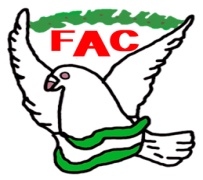 ELECCIONES 2024FEDERACIÓN ANDALUZA DE COLOMBICULTURACIRCUNSCRIPCIÓN ELECTORAL DE_____________IMPUGNACIÓN CONTRA LAS VOTACIONES A PERSONAS MIEMBROS DE LA ASAMBLEA GENERAL E INCIDENCIAS DE LAS MISMAS, ANTE LA COMISIÓN ELECTORAL FEDERATIVA	D. ________________________________, con D.N.I.__________, con domicilio en ________________, calle _______________ nº _____ y teléfono nº ____________, (si es el caso) actuando en calidad de _______________del Club Deportivo ________________. EXPONE:___________________________________________________________________________________________________________________________________________________________________________________________________________________________________________________________________________	Y de conformidad con lo establecido en el artículo 22.3 de la Orden de 11 de marzo 2016, por la que se regulan los procesos electorales de las federaciones deportivas andaluzas,SOLICITA:________________________________________________________________________________________________________________________________________________________________________________________________________________________________________________________________________________________, a ____ de _______________ del  _______LA PERSONA INTERESADA,PERSONA QUE OSTENTA LA  PRESIDENCIA DE LA COMISIÓN ELECTORAL FEDERATIVA